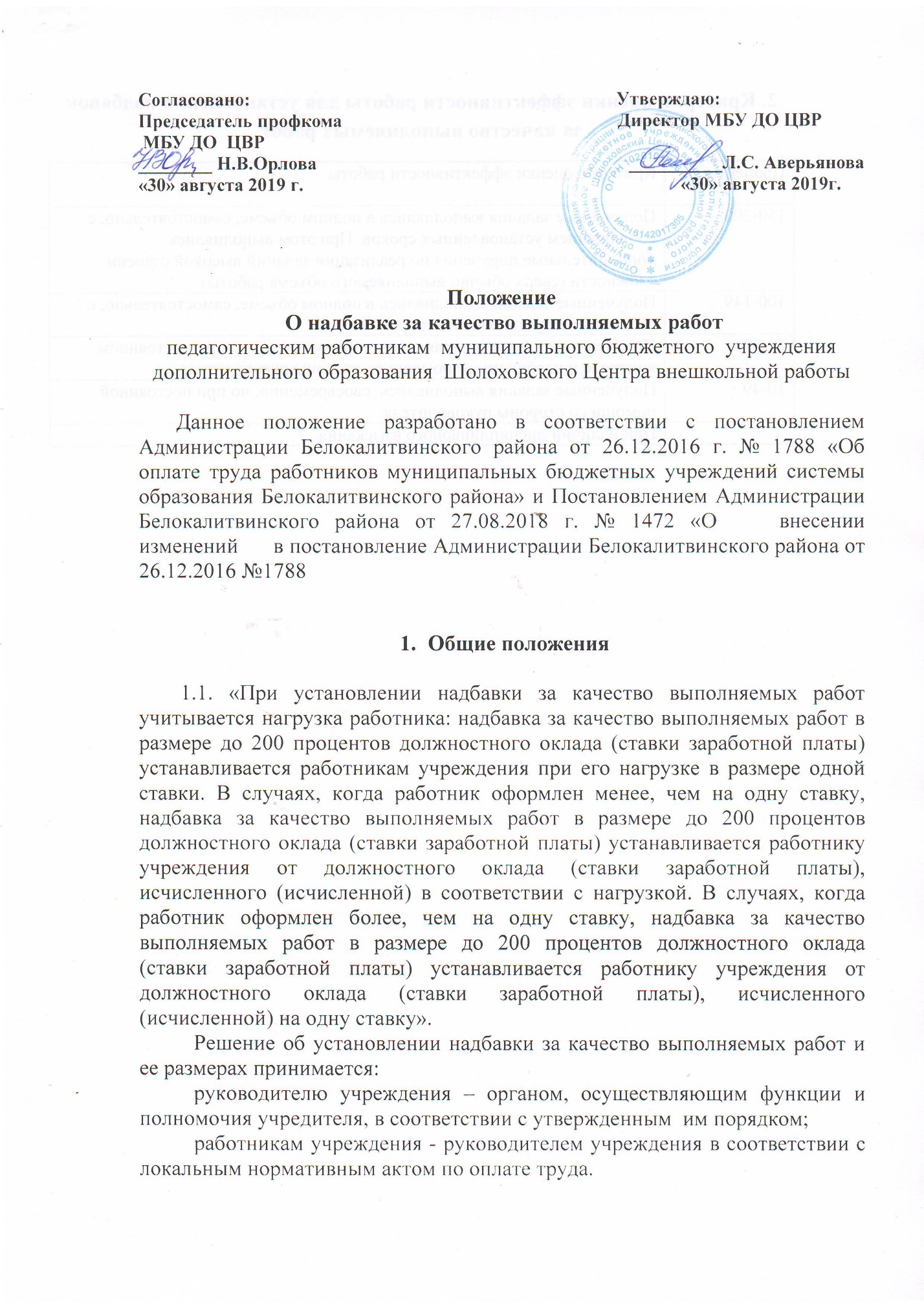 2. Критерии оценки эффективности работы для установления надбавок за качество выполняемых работПроцентыКритерии оценки эффективности работы150-200Полученные задания выполнялись в полном объеме, самостоятельно, с соблюдением установленных сроков. При этом выполнялись дополнительные поручения по реализации заданий высокой степени сложности (сверх обычно выполняемого объема работы).100-149Полученные задания выполнялись в полном объеме, самостоятельно, с соблюдением установленных сроков.50-99Полученные задания выполнялись  своевременно, но при постоянном контроле и необходимой помощи со стороны руководителя.10-49Полученные задания выполнялись  своевременно, но при постоянной помощи со стороны руководителя.При наличии дисциплинарного взыскания.